 Общие сведения об учрежденииПолное наименование учреждения                      муниципальное дошкольное образовательное учреждение детский сад  № 84Сокращенное наименование учреждения                 детский сад № 84Место нахождения учреждения                         Российская Федерация, 152909 Ярославская область, город Рыбинск, Северный проезд, дом 4Почтовый адрес учреждения                           Российская Федерация, 152909 Ярославская область, город Рыбинск, Северный проезд, дом 4Перечень видов деятельности учреждения,             соответствующий его учредительным документам:       - основные виды деятельности                        - реализация  основной общеобразовательной  программы дошкольного образования в группах общеразвивающей направленности;- присмотр и уход за детьми;- иные виды деятельности                             реализация дополнительных образовательных программ - дополнительных общеразвивающих программ познавательной, речевой, физической, социально – коммуникативной и художественно – эстетической направленности, в том числе оказание платных образовательных услугПеречень услуг (работ), которые оказываются за платув случаях, предусмотренных нормативными правовыми   (правовыми) актами                                  присмотр и уход за детьмиПеречень услуг (работ), которые оказываются за платув случаях, предусмотренных нормативными правовыми   (правовыми) актами                                  Платные образовательные услуги, в том числе:- кружок по изобразительной деятельности «Фантазёры»;- кружок физкультурно – оздоровительной направленности «Радуга движений»;- коррекция речиПотребители услуг (работ), которые оказываются за   плату в случаях, предусмотренных нормативными       правовыми (правовыми) актами                        дети в возрасте от 1 года 6 месяцев до прекращения образовательных отношенийПеречень разрешительных документов (с указанием     номеров, даты выдачи и срока действия), на основаниикоторых учреждение осуществляет деятельность        Лицензия на осуществление образовательной деятельности   от 27.04.2016 № 262/16 серия 76Л02 № 0001030 Среднегодовая численность работников учреждения     31,4Средняя заработная плата работников учреждения      18 671,40Состав наблюдательного совета автономного учреждения(фамилия, имя, отчество, должность):                Представители учредителя                            Деревянчук Л.И.-главный специалист отдела дошкольного образования Департамента образования Администрации городского округа город РыбинскСамсонова В.Е.-ведущий специалист отдела дошкольного образования Департамента образования Администрации городского округа город РыбинскПредставители собственника имущества                Бачурина И.А.-ведущий специалист отдела управления муниципальным имуществом Департамента имущественных и земельных отношений Администрации городского округа город РыбинскПредставители общественности                        Чуваев А.А.-председатель наблюдательного советаКоролев Д.О., Захаров М.С. – представители родительской общественностиПредставители трудового коллектива                  Фадеева Н.С. – старший воспитательСоколова Т.В.-воспитательБерсеньева А.А.-воспитательПредставители иных государственных органов, органов местного самоуправления                             -                     Показатель                     На начало    года   На конец   года   Количество штатных единиц учреждения                38,0038,5Сведения о результатах деятельности учрежденияСведения о результатах деятельности учрежденияСведения о результатах деятельности учрежденияСведения о результатах деятельности учрежденияСведения о результатах деятельности учрежденияСведения о результатах деятельности учрежденияСведения о результатах деятельности учрежденияN п/пНаименование показателя   деятельностиЕдиница измерения2-й предшествующий год2-й предшествующий год1-й предшествующий год1-й предшествующий годОтчетный годОтчетный год1Изменение (увеличение, уменьшение) балансовой   (остаточной) стоимости  нефинансовых активов относительно предыдущего  отчетного года%        Бал.Ост.Бал.Ост.Бал.Ост.1Изменение (увеличение, уменьшение) балансовой   (остаточной) стоимости  нефинансовых активов относительно предыдущего  отчетного года%        3,1-4,24,4-2,73,41,42Общая сумма выставленных требований в возмещение ущерба по недостачам и хищениям материальных ценностей, денежных средств, а также от порчи материальных ценностей т.р.     6,66,66,66,66,66,63Изменения (увеличение,  уменьшение) дебиторской задолженности:      т.р.     89,089,0-148,9-148,9400,9400,93в разрезе поступлений:      86,486,4-234,6-234,6142,9142,93в разрезе выплат:           2,62,685,785,7258,0258,04Изменения (увеличение,  уменьшение) кредиторской  задолженности: т.р.     114,7114,7-307,3-307,3-117,5-117,54в разрезе поступлений:      80,180,1-10,0-10,065,265,24в разрезе выплат:           т.р.     34,634,6-297,3-297,3-182,7-182,75Доходы, полученные   учреждением от оказания платных услуг (выполнения), работт.р.     2 703,52 703,52 945,92 945,93 013,73 013,76Цены (тарифы) на платные   услуги (работы), оказываемые потребителямрублей   присмотр и уход за детьми138,0138,0138,0138,0148,0148,0платные образовательные услуги, в том числе:кружок по изобразительной деятельности "Фантазёры"70,070,080,080,09090кружок физкультурно-оздоровительной направленности "Радуга движений"70,070,080,080,09090коррекция речи200,0200,0200,0200,0210,00210,007Исполнение муниципального   задания%        97,897,889,989,9101,5101,58Осуществление деятельности в соответствии с обязательствами перед в страховщиком по обязательному социальному страхованию%        100,0100,0100,0100,0100,0100,09Общее количество потребителей,  воспользовавшихся услугами (работами) учреждения, в том числе:      человек  1311311281281311319бесплатными, в том числе по видам услуг:человек  1311311281281311319платными услугами, в том числе по видам услуг: человек  131131128128131131присмотр и уход за детьмичеловек  131131128128131131платные образовательные услуги, в том числе:человек  10410488889393кружок по изобразительной деятельности "Фантазёры"человек  676754545757кружок физкультурно-оздоровительной направленности "Радуга движений"человек  262622222424коррекция речичеловек  11111212121210Средняя стоимость получения платных услуг для потребителей, в том числе по видам: (расшифровать)т.р.     присмотр и уход за детьмит.р.     20,620,620,0820,0821,821,8платные образовательные услуги, в том числе:т.р.     кружок по изобразительной деятельности "Фантазёры"т.р.     1,31,31,61,61,81,8кружок физкультурно-оздоровительной направленности "Радуга движений"т.р.     1,41,40,80,81,21,2коррекция речит.р.     12,112,17,77,77,37,311Поступления, в разрезе поступлений, предусмотренных планом финансово-хозяйственной деятельности учреждения: т.р.     на начало годана конец года  на начало годана конец года  на начало годана конец года  11Поступления, в разрезе поступлений, предусмотренных планом финансово-хозяйственной деятельности учреждения: т.р.     15 915,015 458,316 639,015 792,516 820,415 567,012Выплаты, в разрезе выплат, предусмотренных планом финансово - хозяйственной деятельности  учреждения:     т.р.     на начало годана конец года  на начало годана конец года  на начало годана конец года  12Выплаты, в разрезе выплат, предусмотренных планом финансово - хозяйственной деятельности  учреждения:     т.р.     16 433,914 757,216 639,015 086,616 820,415 699,813Прибыль после налогообложения в отчетном периодет.р.     ______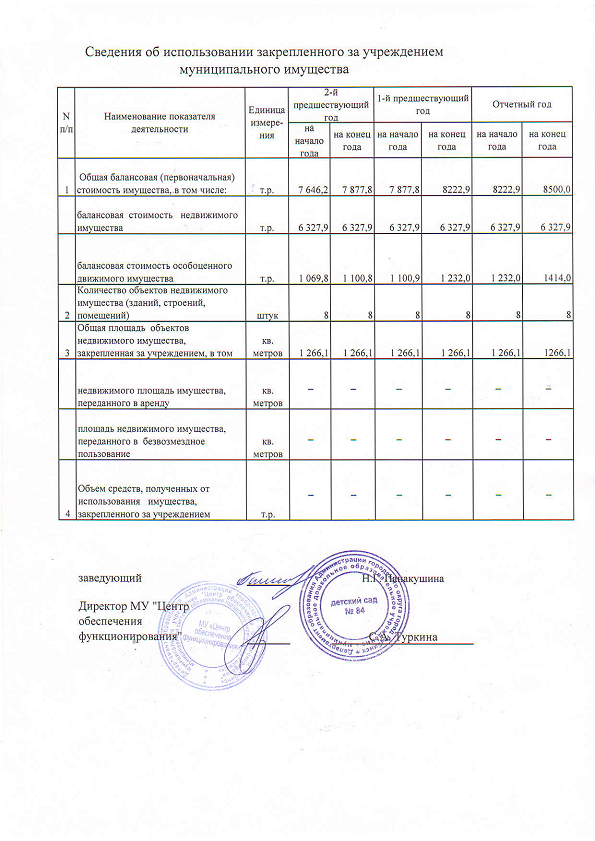 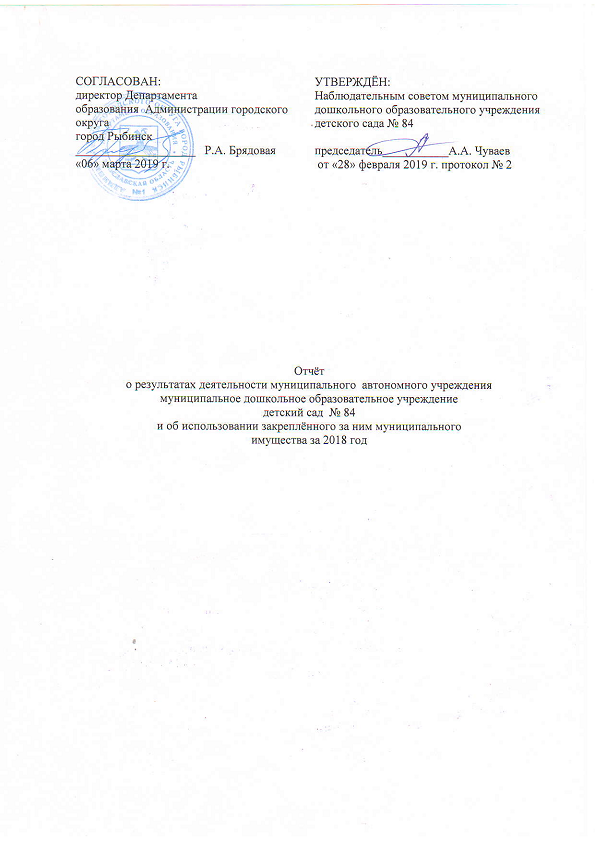 